            Załącznik Nr 1 do Zarządzenia Nr 679/2022 Prezydenta Miasta Świnoujście 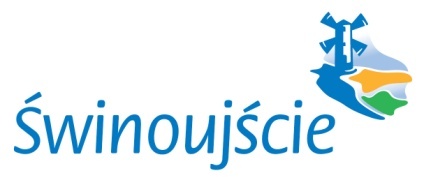 z dnia 20 grudnia 2022r.WYKAZ NIERUCHOMOŚCI NR 130/2022PRZEZNACZONEJ DO SPRZEDAŻYNa podstawie art. 30 ust. 2 pkt. 3 ustawy z dnia 8 marca 1990r o samorządzie gminnym (Tekst jednolity Dz. U. z 2022r., poz. 559 ze zm.) i art. 35 ustawy z dnia 21 sierpnia 1997r. 
o gospodarce nieruchomościami (DZ. U. z 2021r., poz. 1899  ze zm.) przeznacza się do zbycia następującą nieruchomość z zasobu nieruchomości Gminy – Miasta Świnoujście:Czasookres wywieszenia wykazu od dnia  20.12.2022r. do dnia  10.01.2023r.W terminie od  20.12.2022r. do 01.02.2023r. osoby, którym przysługuje pierwszeństwo nabycia nieruchomości na podstawie art. 34 ust. 1 pkt. 1 i 2 ustawy z dnia 21 sierpnia 1997r. o gospodarce nieruchomościami (Dz. U. z 2021r., poz. 1899 ze zm.) mogą składać wnioski w sprawie.Uwaga:- działka nr 204 posiada nieodpłatną i na czas określony, służebność gruntową, polegającą na prawie przejazdu i przechodu przez działkę nr 183/3;- lokal położony jest na 1 kondygnacji w budynku 4 kondygnacyjnym  i składa się z: 2 pokoi, kuchni, łazienki,  przedpokoju; - nieruchomość zbywana w stanie istniejącym, lokal wymaga remontu.											Prezydent Miasta Świnoujście  mgr inż. Janusz Żmurkiewicz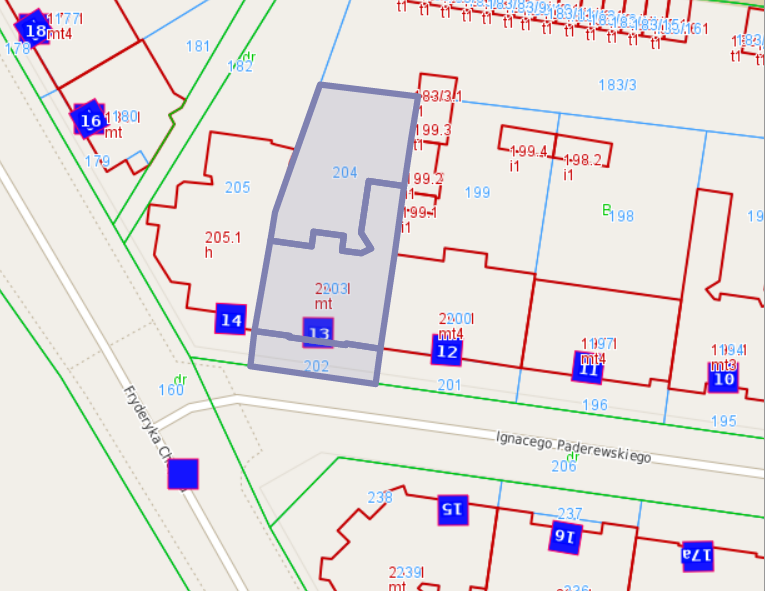 Lp.Nr ewidencyjny nieruchomościOpis i położenie nieruchomościPrzeznaczenie nieruchomościi sposób jej zagospodarowaniaRodzaj zbyciaCena nieruchomości do przetargu1Działki:nr 202 o pow. 88 m²,nr 203 o pow. 290 m²,nr 204 o pow. 308 m²obr. 0006m. ŚwinoujścieSZ1W/00008327/9Lokal mieszkalny nr 7 o  pow. 42,26 m², mieszczący się w budynku położonym 
przy ul. Paderewskiego 13/7
 wraz z udziałem 4226/70439w częściach wspólnych budynkui własności gruntu; dla nieruchomości lokalowej założona jest księga wieczysta SZ1W/00025541/0W studium uwarunkowań i  kierunków zagospodarowania przestrzennego miasta Świnoujście, zatwierdzonym Uchwałą Rady Miasta Świnoujście NR XIV/100/2011 z dnia 08 września 2011 roku, lokal znajduje się w budynku położonym  w obszarze o funkcji – centrum ogólno miejskie WłasnośćCena wywoławcza:404 000 zł. –VAT zw.